U2B-M110-MI-840-055D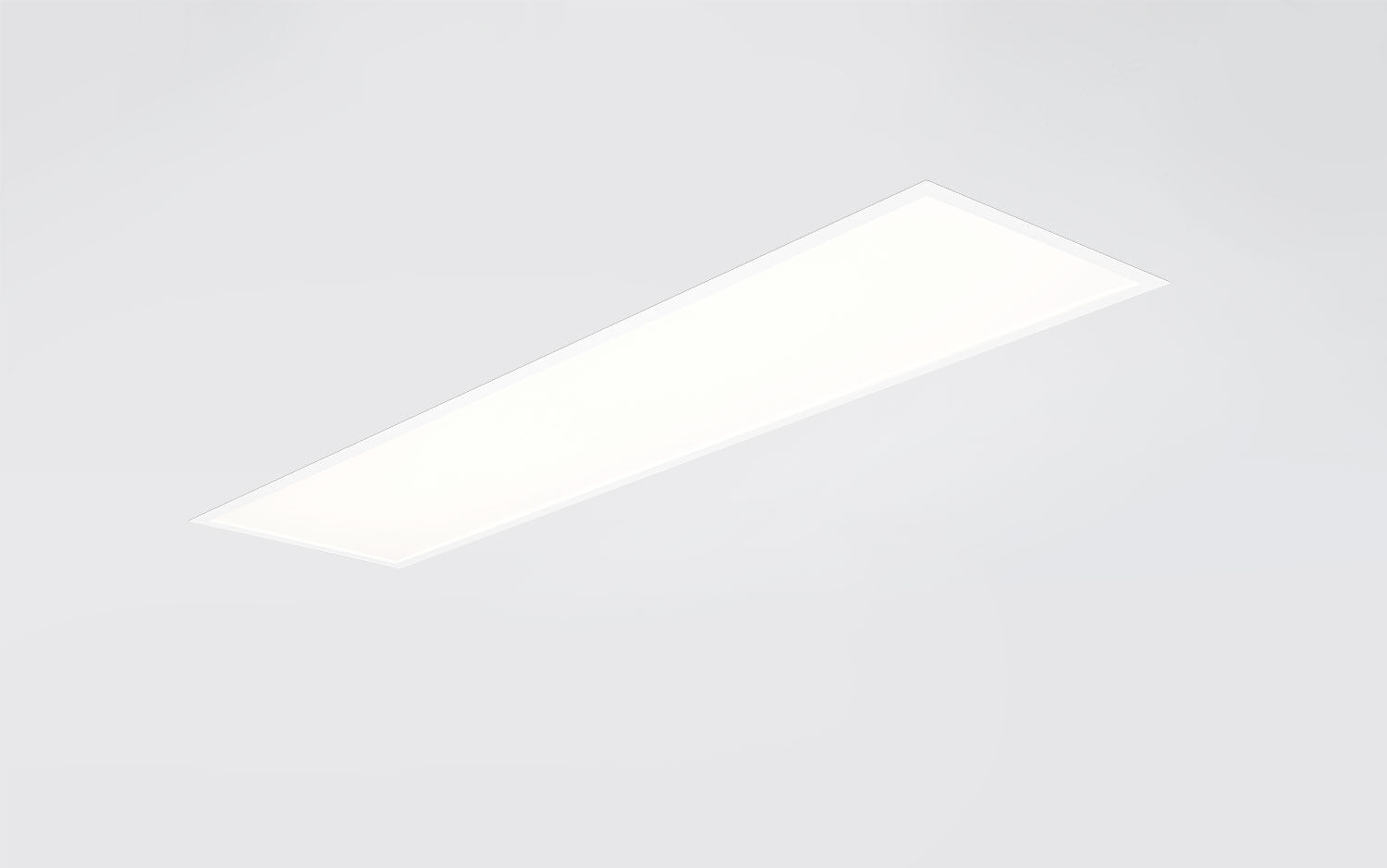 Panel difusor plano, de alto rendimiento.Micro-óptica difusor óptica, acrílico (PMMA) opalescente, foil de desgarro óptico y difuso distribución luminosa.Alto rendimiento con elevado flujo y eficiencia.Dimensiones: 1195 mm x 295 mm x 77 mm.M300, instalación como luminaria de empotrar para techos modulares con sistema de perfil visible.Difusor plano con lámina Micro-óptica sobre una capa de vidrio transparente para una iluminación brillante y uniforme con grandes interdistancias.Flujo luminoso: 5500 lm, Flujo luminoso específico: 143 lm/W.Consumo de energía: 38.5 W, DALI regulable.Frecuencia: 50-60Hz AC/DC.Tensión: 220-240V.Clase de aislamiento: clase II.LED con superior factor de mantenimiento; después 50.000 horas de funcionamiento, el aparato conserva el 95% de su corriente de fluxo luminoso.Temperatura de color correlacionada: 4000 K, Reproducción de los colores ra: 80.Coincidencia de color de desviación estándar : 3SDCM.Seguridad fotobiológic EN 62471: RISK GROUP 0 UNLIMITED.Chapa de acero lacado carcasa, RAL9003 - blanco señales.Grado de protección IP: IP20/IP40.Grado de protección IK: IK03.Comprobación del filamento: 650°C.5 años de garantía en luminarias y controlador.Certificaciones: CE, ENEC.Luminaria con cable libre de halógenos.La luminaria ha sido desarrollada y producida según la norma EN 60598-1 en una empresa certificada ISO 9001 e ISO 14001.